Pinocchio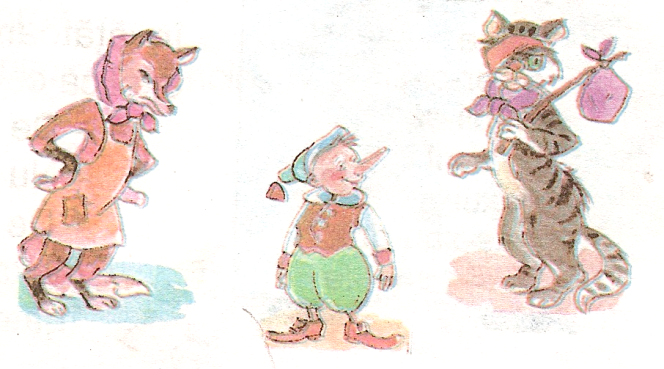 							Vulpoiul şi motanul s-au gândit să îl						vândă pe Pinocchio unui păpuşar.							─ Ho! Ho! O păpuşă vie! s-a bucurat						acesta. Cu tine voi câştiga un sac de aur!	L-a cumpărat pe Pinocchio şi l-a băgat într-o colivie.	─ Vreau acasă! a strigat speriat băieţelul din lemn. Voi fi ascultător şi harnic. Ajută-mă, tăticule!	Degeaba! Nu era nimeni să-l audă.	1. Scrie cinci cuvinte care să conţină grupul „chi”................................................................................................................................................................._____________________________________________________________________________________________________________________________________________________________________________________________................................................................................................................................................................	2. Desparte în silabe cuvintele: vulpoiul, motanul, câştigă, băieţelul, degeaba.................................................................................................................................................................____________________________________________________________________________________________________________________________________________________________________________________________.................................................................................................................................................................____________________________________________________________________________________________________________________________________________________________________________________________................................................................................................................................................................_____________________________________________________________________________________________________________________________________________________________________________________________................................................................................................................................................................____________________________________________________________________________________________________________________________________________________________________________________________................................................................................................................................................................______________________________________________________________________________________________________________________________________________________________________________________________................................................................................................................................................................Găseşte cuvinte cu înţeles opus şi alcătuieşte cu ele propoziţii:neascultător ─ ..............................leneş            ─ ..............................cumpără       ─ ..............................câştigă         ─ ..............................................................................................................................................................................................______________________________________________________________________________________________________________________________________________________________________________________________.................................................................................................................................................................______________________________________________________________________________________________________________________________________________________________________________________________................................................................................................................................................................  4.Descrie cum a apărut Pinocchio:...................................................................................................................................................................................................................................................................................................................................................................................................................................................................................... 5.Compară un copil cu o păpuşă:....................................................................................................................................................................................................................................................................................................................................................................................................................................................................................6 .Analizează trăsăturile care i se potrivesc lui Pinocchio.Bifeaza-le !ASCULTĂTORNAIVNEASCULTĂTORCUMINTEÎNCĂPĂŢÂNATRESPECTUOSDORNIC DE DISTRACŢIEDEŞTEPTSINCERMINCINOS7. Completaţi cu răspunsurile corecte1) Geppeto era un …………………foarte priceput.2) Meşterul a cioplit o ...................... din lemn.3) El i-a pus numele .................................4) Bătrânul dorea ca să meargă la ...........5) De aceea, i-a cumpărat un ....................6) Prietenul lui Pinocchio era un ..............7) Pinocchio a vândut Abecedarul, ca să   meargă la ..........................8) De câte ori minţea, lui Pinocchio îi   ......................................9) În final, a fost iertat de ......................10) Pentru purtarea sa frumoasă, Pinocchio a fost transformat ...........8. De ce Pinocchio nu a ascultat sfaturile primite? Tu ce l-ai sfatui?................................................................................................................................................................................................................................................................................................................................................................................................................................................................................................................................................................................................................................................9 .Eu spun una, tu spui multe ! meşter - _________________copil - __________________băieţel - _________________lemn - __________________târg - ___________________şcoală - _________________necaz - _________________părinte - ________________10. Pune în ordine alfabetică următoarele cuvinte :Pinocchio, Geppeto, lemn, circ abecedar,  şcoală, necazuri...................................................................................................................................................................................................................................................................................................Ajută-l pe Pinocchio să ajungă cât mai repede acasă la Gepetto.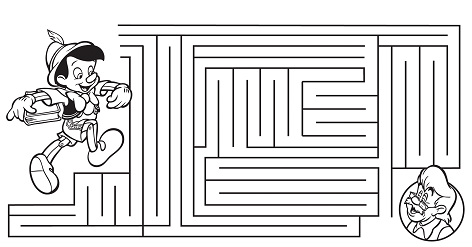 